                                       Проект			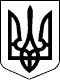 УКРАЇНАЧЕЧЕЛЬНИЦЬКА РАЙОННА РАДАВІННИЦЬКОЇ ОБЛАСТІРІШЕННЯ ____________2019 року                                                             24 сесія 7 скликанняПро хід виконання  районної  Програми військово-патріотичного виховання  молоді, забезпечення  заходів з  призову, оборони, мобілізації  та цивільного захисту на території Чечельницького району на 2017-2021 роки 	Відповідно до пункту 16 частини 1 статті 43 Закону України «Про місцеве самоврядування в Україні»,  враховуючи висновки постійних комісій районної ради з питань соціального захисту населення, освіти, культури, охорони здоров’я, спорту та туризму, з питань бюджету та комунальної власності, районна рада ВИРІШИЛА:	1. Інформацію завідувача сектором  цивільного  захисту,  оборонної  роботи та взаємодії з правоохоронними органами райдержадміністрації Шестаківського О.В. про хід виконання районної Програми військово-патріотичного  виховання  молоді, забезпечення  заходів з  призову, оборони, мобілізації  та цивільного  захисту на території  Чечельницького  району на 2017-2021 роки, затвердженої рішенням 9 сесії районної ради 7 скликання від 23 грудня 2016 року № 180,  взяти до відома.	2. Рекомендувати	Чечельницькому районному  військовому  комісаріату, відділу  освіти,  сектору цивільного  захисту, оборонної  роботи  та  взаємодії  з  правоохоронними  органами райдержадміністрації, керівникам  підприємств, установ, організацій, органів місцевого самоврядування в межах своїх повноважень здійснювати  заходи  з виконання завдань  з  призову на  строкову  військову  службу, покращення  стану територіальної  оборони, здійснення мобілізаційних  заходів,  покращення  стану  цивільного  захисту  та  військово-патріотичного  виховання.  3. Контроль за виконанням цього рішення покласти на постійні комісії районної ради з питань соціального захисту населення, освіти, культури, охорони здоров’я, спорту та туризму (Воліковська Н.В.), з питань бюджету та комунальної власності (Савчук В.В.).Голова районної ради                                                        С. П’ЯНІЩУК Шестаківський О.В.        Воліковська Н.В.            Савчук В.В.                     Катрага Л.П.Кривіцька І.О. Лисенко Г.М.Крук Н.А.